Holzgas-BHKW jetzt auch für Energiebedarf von 20 kWel / 48 kWthSpanner erweitert Portfolio mit Anlage für mittlere Betriebe und Hotels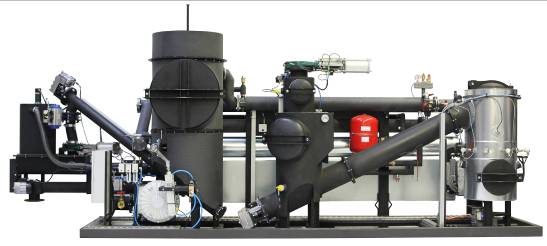 Neufahrn / NB, : Die Spanner Re² GmbH erweitert das Portfolio ihrer europaweit beliebten Holz-Kraft-Anlagen um ein neues Modell mit einer Leistung von 20 kWel und 48 kWth. Damit reagiert das Unternehmen auf die vielfache Nachfrage nach einer Anlage für den Energiebedarf mittlerer land- und forstwirtschaftlicher Betriebe, mittelgroßer Wellness- und Biohotels sowie Seniorenheime. Die neue Anlage ermöglicht Unabhängigkeit von Energiepreissteigerungen sowie Energieautarkie auf der Basis regionaler Ressourcen. Die Spanner Holz-Kraft-Anlage produziert mit hoher Effizienz Wärme und Strom aus Holzhackschnitzeln. Bei einer Laufzeit von 7.500 Betriebsstunden pro Jahr produziert die neue Holz-Kraft-Anlage ca. 150.000 kWh Strom zur Eigennutzung. Bei einem derzeitigen Strompreis von ca. 29 ct pro kWh entspricht dies - unter Inanspruchnahme des für die Anlage verfügbaren KWK-Bonus in Höhe von 5,4 ct pro kWh - einem erwirtschafteten Wert in Höhe von EUR 48.000 pro Jahr für den Stromertrag. Parallel liefert die Anlage während dieser Betriebsdauer ca. 760.000 kWh Wärme. Unter Berücksichtigung des derzeitigen Preises von ca. 6 ct pro kWh Wärme aus Erdöl entspricht dies einem erwirtschafteten Wert in Höhe von ca. EUR 22.000 pro Jahr für den Wärmeertrag. Insgesamt erwirtschaftet die neue Holz-Kraft-Anlage damit Wärme und Strom im Wert von EUR 60.000 pro Jahr (bei einer Betriebsdauer von 7.500 h pro Jahr). Damit wird sie zur hochrentablen, attraktiven nachhaltigen Energiealternative für Betriebe, die guten regionalen Zugriff auf Holzhackschnitzel haben, über das gesamte Jahr größere Mengen von Strom und Wärme verbrauchen und sich langfristig autark von den großen Strom- und Öl- bzw. Gasanbietern machen wollen. „Wir freuen uns, jetzt auch Interessenten mit mittlerem Energiebedarf eine attraktive Lösung anbieten zu können“, sagt Thomas Bleul. Er gibt ein weiteres Rechenbeispiel auf der Basis des Betriebsstoffs Holzhackschnitzel: „Aus einem Schüttraummeter (SRM) Hackschnitzel erzeugt die neue Holz-Kraft-Anlage 200 kWh Strom im Wert von insgesamt EUR30 - 50, plus KWK-Bonus, bereinigt um die neue EEG-Umlage auf Stromeigenproduktion in Höhe von EUR 5 pro SRM. Dazu kommen 550 kWh Wärmeenergie pro SRM im Wert von EUR 15 - 35, je nachdem, ob Brennholz oder Heizöl ersetzt wird. Das ergibt einen Gesamtertrag von EUR 50 - 90 pro SRM. Die laufenden Kosten für Hackschnitzel, Wartung und Eigenstrombedarf liegen bei rund EUR 40 pro SRM. Aus der Differenz von EUR 10 - 50 pro SRM finanziert sich die Anlage selbst in kürzester Zeit. Bei steigenden Strom und Wärmepreisen wird dieser Ertrag mit jedem Betriebsjahr immer attraktiver. Der Konstruktionsstand entspricht dem im Juni vorgestellten, überarbeiteten Modell: Eine neuentwickelte, kompakte Hackschnitzel-Schleuse ermöglicht es, die Anlagen auch in Räumen ab 2,50 m Höhe unterzubringen. Alle wärmeführenden Komponenten sind zusätzlich zur Wärmedämmung mit einer widerstandsfähigen Verkleidung ummantelt. Die Kabel für Sensoren und Aktuatoren werden in Kabelschächten verlegt. Unverändert geblieben sind der kompakte Reformer, die kondensatfreie Holzgas-Reinigung und die intelligente, vollautomatisierte Prozess-Regelung. Insgesamt bietet Spanner nun drei Modelle der beliebten Holz-Kraft-Anlage an: 20 kWel/48 kWth 30 kWel/80 kWth und 45 kWel/115 kWth. Europaweit gibt es inzwischen mehrere Hundert Betreiber von Spanner Holz-Kraft-Anlagen. Spanner Holz-Kraft-Anlagen werden in der Land- und Forstwirtschaft, dem Hotel- und Gaststättengewerbe und bei Nahwärmenetzen eingesetzt.Weitere Informationen zur neuen Holz-Kraft-Anlage und zum gesamten Portfolio der Spanner Re² GmbH unter www.holz-kraft.de.über Spanner Re²Die Spanner Re² GmbH ist der führende Hersteller von kleinen, dezentralen Kraft-Wärme-Kopplungsanlagen für feste Biomasse. Spanner Holz-Kraft-Anlagen erzeugen gleichzeitig Strom und Wärme aus Holzhackschnitzeln. Es ist das erste Produkt dieser Art, das in Serie produziert wird und sich bereits in großer Zahl über mehrere Jahre bewährt hat. Spanner Holz-Kraft-Anlagen werden in der Land- und Forstwirtschaft, dem Hotel- und Gaststättengewerbe und bei Nahwärmenetzen eingesetzt. Die hohe Energieeffizienz, die Nutzung lokal nachwachsender Energieträger und die Kostenvorteile selbst erzeugten Stroms und Wärme sind die wesentlichen Vorteile dieser Anlagen. Spanner Re2 hat ebenfalls langjährige Erfahrung in der Produktion von Biomasse-Heizungen und ist auditierter Systemlieferant für Bosch/Buderus. Die Spanner Re² ist ein schnell wachsendes Unternehmen mit über 100 Mitarbeitern und gehört zur Spanner-Gruppe.über die Spanner-Gruppe Die Otto Spanner GmbH ist ein 1951 gegründetes, metallverarbeitendes Familienunternehmen, dass traditionell Automobilhersteller wie BMW und Porsche beliefert. In den vergangenen Jahren hat das Unternehmen erfolgreich in Wachstumsmärkten wie den erneuerbaren Energien und der Elektronik expandiert. Die Spanner-Gruppe besteht heute aus insgesamt vier Unternehmen, die zusammen über 360 Mitarbeiter beschäftigen.Pressekontakt:Spanner Re² GmbHNiederfeldstr. 3884088 Neufahrn i. Ndb.Tel: +49 8773 70798-111Fax: +49 8773 70798-299e-Mail: pr@holz-kraft.dewww.holz-kraft.de